Ранние признаки аутизма у ребёнкаилиЧем ребенок с аутизмом отличается от других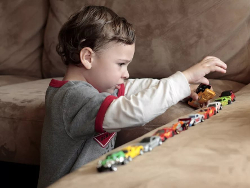 Аутизм-расстройство психического и психологического развития, при котором наблюдается выраженный дефицит эмоциональных проявлений и сферы общения. Исследование ВОЗ (Всемирная организация здравоохранения)  показали, что на каждых 100 детей, один будет болен. Получается, что 1 % страдает аутизмом. Поэтому, фактически, в окружении каждого человека может встретиться человек с данным расстройством.Аутизм проявляется по-разному: кому-то удаётся так или иначе адаптироваться и вести обычную жизнь, кому-то — нет. Но в любом случае, чем раньше начать коррекцию, обучая малыша навыкам общения, тем проще ему будет. Сейчас существует множество методик работы с аутистами, некоторые из них весьма эффективны. 

В каком возрасте ребенку могут поставить диагноз «расстройство аутичного спектра»? Как правило, ребенок попадает в поле зрения специалистов не ранее 2-3-х лет. В этом возрасте нарушения становятся достаточно явными. Хотя первые признаки расстройства могут быть заметны еще раньше. Перед вами 9 ранних признаков аутизма, которые должны насторожить вас. 
Младенец не отвечает на улыбку, не реагирует на маму 
В норме уже в возрасте 2–3 месяцев кроха узнаёт маму, улыбается ей, издаёт радостные звуки. Некоторые малыши улыбаются даже посторонним людям, тогда как детки с аутистическими чертами отличаются малой эмоциональностью. Ребёнок не устанавливает зрительный контакт. Обычно младенцы, научившись фокусировать взгляд, стремятся смотреть в глаза людям, которые к ним обращаются. Малыши, страдающие аутизмом, не устанавливают зрительный контакт, даже когда с ними разговаривают.Малыш не интересуется людьми.Оглядеть нового человека, проследить за ним, ответить на его мимику и жесты, прислушаться к словам — обычное поведение для грудничка. Один из ранних симптомов аутизма — когда ребёнок вообще не реагирует на людей, не ищет контакта с ними, словно не замечает;  не стремится пообщаться с ними, не нуждается в том, чтобы его заметили, подбодрили и поиграли с ним. Также для аутизма характерно отсутствие стремления подражать взрослым, копировать их поведение.Кроха не любит прикосновенияБольшинство детишек обожают нежные мамины прикосновения, объятия и поцелуи. Многие не прочь залезть на ручки и к другим родственникам и друзьям семьи. Малыши с аутистическими чертами не любят нежничать, не нуждаются в том, чтобы их приласкали или пожалели, не хотят на ручки, вырываются, отталкивают даже маму.Задержка речиОтсутствие навыков общения — один из главных признаков, указывающих на аутизм. Такие детки не гулят и не произносят слоги даже в год; не указывают на предметы пальцем; не реагируют на своё имя, когда кто-то произносит его. Чаще всего в  речи малыша-аутиста присутствуют эхолалии,  когда ребенок может механистически воспроизводить целые предложения и диалоги,  которые он слышал по телевизору или где-то ещё, причём  повторяет одно и то же много раз. А если ребёнку задают вопрос, вместо ответа, он просто воспроизводит его в той же форме. Также для детей-аутистов характерны замены местоимений «Я»-«Ты» или упоминание о себе в третьем лице. Они практически не употребляют указательные жесты.Проблемы в эмоциональной сфереАутисты не умеют понимать чужие и адекватно выражать свои эмоции. Их мимика и жесты зачастую не соответствуют сказанному, они не могут распознать иронию, не понимают шуток. Иногда малышей с аутистическими чертами считают просто тихими, спокойными, застенчивыми. Стоит помнить, что в норме ребёнок ведёт себя раскрепощённо с самыми близкими, даже если стесняется новых людей. Аутисты же одинаково равно относятся ко всем.Ребёнок не участвует в игреВ норме ближе к 3 годам малыши начинают участвовать в играх с другими детьми или со взрослыми, стремятся стать частью компании, поддержать затею. Если ребенок сторонится и взрослых, и сверстников, не понимает правил игры и не стремится в ней участвовать, предпочитая проводить время в одиночестве, возможно, его пора показать врачу.Стереотипное поведение Аутичные дети успокаивают себя монотонными движениями. Они могут часами играть с одной и той же игрушкой, разглядывать один и тот же предмет, однообразно двигаться (например, бегать по кругу, подолгу кружиться на месте, раскачиваться, подпрыгивать, потряхивать руками, хлопать в ладоши, раскачиваться, открывать и закрывать дверцы мебели), повторять одни и те же слова и выражения.Кроха увлекается необычными предметамиМаленький аутист может совершенно не интересоваться игрушками и играми, зато часами наблюдать, как работает выключатель света, мигает лампочка, вращаются колёса, растягивается и стягивается резинка. Также для аутизма характерно выкладывание предметов в ровные ряды.Малыш склонен к созданию ритуалов и консервативенАутисты тяжело переживают перемены, поэтому стремятся максимально упорядочить свою жизнь. Например, выбирают одну-единственную дорогу в детский сад и отказываются идти по другой. Дети с РАС часто обнаруживают неприятие каких-либо изменений в своей жизни и окружающей обстановке. Если что-то нарушилось в привычном укладе, они пугаются вплоть до состояния паники. Перестановка мебели в квартире или сбой режима вызывают у таких детишек настоящую истерику. Что делать родителям — общие рекомендации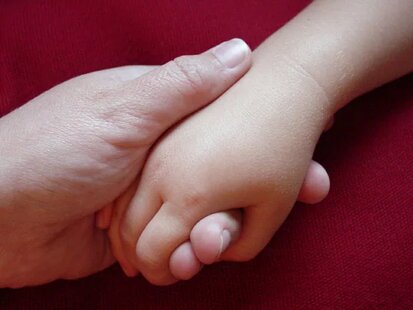 Ранний детский аутизм — медицинский диагноз, поэтому его может поставить лишь детский психоневролог. Обязательно пройдите с ребенком всестороннее обследование, а затем вместе с врачами и детским психологом разработайте индивидуальную программу лечения и корректирующего воспитания. Главное — проявлять терпение, доброту и всегда твердо верить в успех.Родители прежде всего должны создать ребенку эмоционально-психологический комфорт, чувство уверенности в себе и защищенности, а потом постепенно переходить к обучению новым навыкам и формам поведения.
Нужно понять, что ребенку очень сложно жить в этом мире, а значит нужно научиться за малышом наблюдать, интерпретируя вслух каждое его слово и каждый жест. Это поможет расширить внутренний мир маленького человечка и подтолкнет его к необходимости выражать свои чувства и эмоции словами.
Как правило, даже неговорящие аутичные дети охотно выполняют невербальные задания, то есть такие, в которых не нужно использовать речь. Необходимо учить ребенка с помощью лото, головоломок, пазлов, мозаики налаживать контакт, вовлекать его в индивидуальную и совместную деятельность.
  Если ребенок подходит к какому-либо предмету, называйте его, дайте малышу подержаться за него руками, ведь таким образом подключаются все анализаторы — зрение, слух, осязание. Такие дети нуждаются в многократном повторении названий предметов, им надо говорить, для чего они предназначены, пока ребята не привыкнут к ним, не «включат» в поле своего внимания.
Когда аутичный ребенок всецело чем-то занят (например, разглядывает себя в зеркале), можно осторожно подключать речевое сопровождение, « как бы забывая» называть предметы, которых касается ребенок, Это провоцирует неговорящего кроху преодолеть психологический барьер и сказать нужное слово. Если ребенок погружен в игры-манипуляции с предметами, нужно стремиться к тому, чтобы они имели какой-то смысл: выкладывание рядов из кубиков — «строим поезд».При «лечении игрой» желательно использовать игры с четко установленными правилами, а не сюжетно-ролевые, где необходимо говорить. Причем любую игру нужно проигрывать много раз, сопровождая каждое действие комментариями, чтобы ребенок понял правила и игра для него была неким ритуалом, который так любят маленькие аутисты. Проблемы аутичного ребенка нужно решать постепенно, ставя перед собой ближайшие цели: помочь избавиться от страхов; научиться реагировать на вспышки агрессии и самоагрессии; подключить ребенка к общим занятиям.
Поскольку аутистам трудно различать по мимике эмоции других людей, не говоря уже о своих собственных, нужно подбирать для просмотра мультфильмы с героями, у которых понятная мимика.  Пусть ребенок угадывает настроение персонажей сказок (например, с помощью стоп-кадра), пробует изобразить их сам. В минуты погружения малыша в себя старайтесь отвлекать его, играйте в настроения, но ваша мимика должна быть выразительной, чтобы он угадал ваше настроение. Приобщайте малыша к театральным представлениям. Конечно, поначалу ребенок будет оказывать бурное сопротивление попыткам вовлечь его в эти занятия. Однако, если проявить настойчивость, задействовав при этом поощрение, рубенрк- аутист не только подчинится, но и будет испытывать огромную радость.
Очень полезно придумывать истории, в которых действуют положительные и отрицательные герои. Это поможет ребенку на подсознательном уровне усваивать, что такое хорошо и что такое плохо. Разыгрывать эти истории можно как с детьми, так и с куклами, объяснив, что каждый будет играть определенную роль. «Спектакли» необходимо ставить по многу раз, каждый раз внося какие-то небольшие изменения.Детям, страдающим аутизмом, не всегда легко взаимодействовать с другими людьми, но те   дети, у которых дома есть питомец, охотнее вступают в контакты с другими людьми, отвечают на их вопросы.  Конечно,   дети с аутизмом очень индивидуальны и неповторимы, поэтому им нужен персональный подбор животного.        Родители должны помнить о том, как сложно жить их ребенку в этом мире, научиться терпеливо наблюдать за ним, замечая и анализируя вслух каждое его слово и каждый жест. Это поможет расширить внутренний мир аутичного ребёнка и подтолкнет его к необходимости выражать свои мысли, чувства и эмоции словами. Кроме того, родители должны знать, что их ребенок очень раним. Любое мимолетно сказанное взрослыми слово может стать причиной «эмоциональной бури». Именно поэтому родители должны быть очень осторожны и деликатны, общаясь с ребенком., ведь дети с таким диагнозом, на самом деле отнюдь не отворачиваются от окружающего мира - желание общаться и быть понятыми, как правило у них еще больше, чем у обычных детей. 